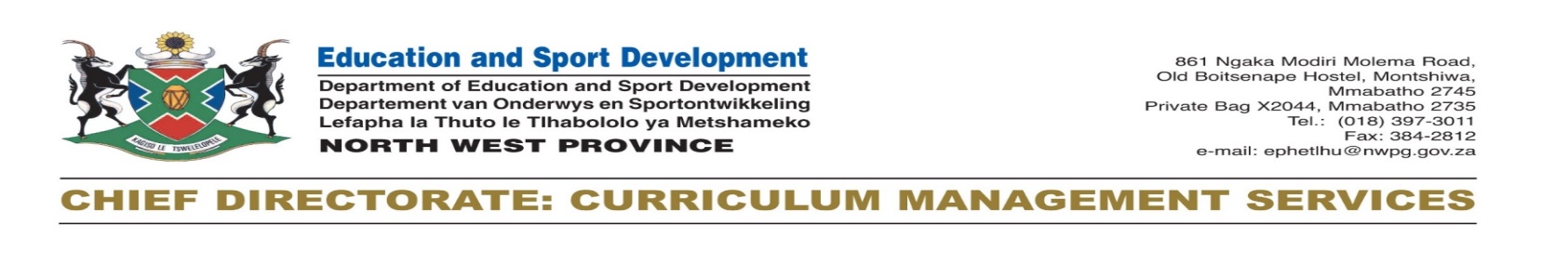 Maths Foundation Phase Recovery plan for grade 1, 2 and 3Grade2Grade 3Date Topic DBE Workbook Page01 -03 April 2020Counting forward and backward 4,  5,  6, 8, 36, 01 -03 April 2020Read, and write number symbols and  number names6    and    701 -03 April 2020Problem Solving41 and  4201 -03 April 2020Geometric patterns14  and   1506 -202009 AprilCounting forward and backward in  10s from any multiple  between any number  and 11056, 57,  58  and 5906 -202009 AprilDescribe and compare and order up to 20 68 -  7606 -202009 AprilProblems  Solving74  and  7506 -202009 AprilRead, and write number symbols and  number names74  and  75Date Topic DBE Workbook Page01 -03 April 2020Counting forward and backward in 1, 2, 0 - 250.7601 -03 April 2020Read, and write number symbols and number names7701 -03 April 2020Describe, compare and order numbers01 -03 April 2020-Practice number bond to 30(Addition and subtraction80 and 8301 -03 April 2020Geometric patterns80 - 8201 -03 April 2020Words problems using addition8706 -202009 AprilNumber bond to 30(Addition and subtraction)8006 -202009 AprilWords problems using subtraction76 and 8806 -202009 AprilNumber symbols and number names91 - 9206 -202009 AprilGeometric patterns80 – 82 06 -202009 AprilCounting forward and backward, 1, 10, 5 to 27092 , 120 - 121